              						PROIECT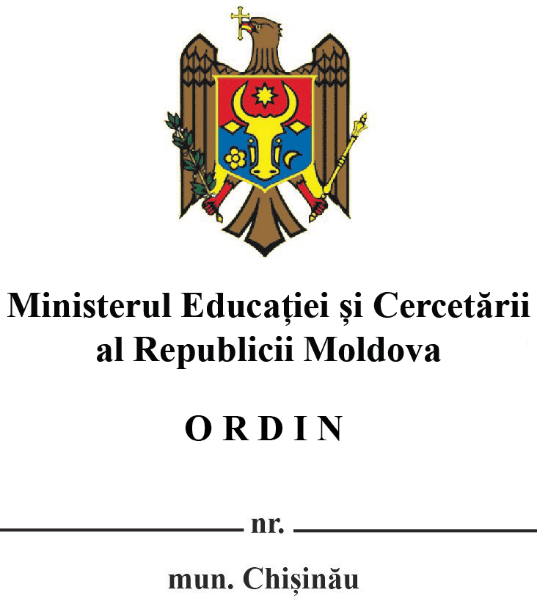 Privind modificarea Regulamentului cu privire la organizarea și desfășurarea concursului pentru ocuparea funcției de conducere în instituțiile de învățământ profesional tehnic, aprobat prin Ordinul ministrului educației nr. 673/2015ÎNREGISTRAT:Ministerul Justiției al Republicii Moldovanr. ______ din _____________ 2022Ministru  Sergiu LITVINENCOÎn temeiul art. 71 alin. (4) din Codul educației al Republicii Moldova nr.152/2014 (Monitorul Oficial al Republicii Moldova, 2014, nr.319-324, art.634),ORDON:1. Regulamentul cu privire la organizarea și desfășurarea concursului pentru ocuparea funcției de conducere în instituțiile de învățământ profesional tehnic, aprobat prin Ordinul Ministerului Educației nr. 673 din 09 iulie 2015, înregistrat la Ministerul Justiției cu nr.1053 din 16 iulie 2015, cu modificările ulterioare, se modifică după cum urmează:1) Pe tot parcursul textului cuvintele „Ministerul Educației”, la orice formă gramaticală, se substituie cu cuvintele „Ministerul Educației și Cercetării” la forma gramaticală corespunzătoare;2) Punctul 4 se completează cu lit. e) cu următorul cuprins: „e) egalitate a accesului la funcția de director/director adjunct/șef de secție  – asigurarea accesului la funcția de director/director adjunct/șef de secție a oricărei persoane care întrunește condițiile stabilite de prezentul Regulament, indiferent de rasă, culoare, naționalitate, origine etnică, socială, națională și statut social, limba maternă, religie sau convingeri, sex, identitate de gen și orientare sexuală, statut matrimonial,  stare de sănătate și statut HIV, opțiune politică, avere sau orice alt criteriu”;3) Punctul 5 se completează cu un nou alineat cu următorul cuprins:„Până la desfășurarea primei etape a concursului, membrii Comisiei de concurs sunt obligați să studieze prezentul Regulament. După constituirea Comisiei de concurs, autoritatea cu competențe legale de numire în funcție organizează și desfășoară instruirea membrilor Comisiei de concurs cu privire la aplicarea prezentului Regulament.”;4) La pct. 6) lit. b) textul ”(Ministerul Sănătății, Ministerul Culturii, Ministerul Agriculturii și Industriei Alimentare, Ministerul Afacerilor Interne)” se exclude;5) La punctul 7, alineatul trei se exclude;6) Punctul 8 se completează cu următorul text: ”La desemnarea directorului interimar, sunt obligatorii condițiile specificate la pct.14.”;7) Punctul 12 se completează cu o nouă literă, g) cu următorul cuprins:”g) date despre numărul de elevi și angajați ai instituției, precum și bugetul pe ultimii trei ani; după caz, în informația privind concursul se va face referință la sursele de obținere a informației respective;8) Punctul 14:- la lit. b) cuvântul ”universitare” se substituie cu textul ”de licență”;- se completează cu lit. g) și h) cu următorul cuprins:”g) nu a fost concediată în ultimii 5 ani pe baza art.86 alin.(1) lit. g)-r) din Codul muncii al Republicii Moldova nr. 154/2003 sau destituită dintr-o funcție publică conform art. 64 alin. (1) lit. a) și b) din Legea nr. 158/2008 cu privire la funcția publică și statutul funcționarului public;  h) nu are interdicție de a ocupa funcții de conducere.”; 9) Punctul 15 se completează cu lit. g) și h) cu următorul cuprins:”g) nu a fost concediată în ultimii 5 ani pe baza art.86 alin.(1) lit. g)-r) din Codul muncii al Republicii Moldova nr. 154/2003 sau destituită dintr-o funcție publică conform art. 64 alin. (1) lit. a) și b) din Legea nr. 158/2008 cu privire la funcția publică și statutul funcționarului public;  h) nu are interdicție de a ocupa funcții de conducere.”; 10) Punctul 16 lit. d)  și h) vor avea următorul cuprins:”d) copiile actelor care atestă vechimea în activitatea didactică a candidatului”; h) declarația pe propria răspundere că nu are interdicție de a ocupa funcții de conducere și că nu a fost concediată în ultimii 5 ani pe baza art.86 alin.(1) lit. g)-r) din Codul muncii al Republicii Moldova nr. 154/2003 sau destituită dintr-o funcție publică conform art. 64 alin. (1) lit. a) și b) din Legea nr. 158/2008 cu privire la funcția publică și statutul funcționarului public”; 11) Punctul 16 se completează cu lit. i) cu următorul cuprins:”i) proiectul planului de dezvoltare a instituției pentru 5 ani în plic sigilat. Pentru concursurile anunțate în ultimul trimestru al anului, proiectul planului va cuprinde perioada de 5 ani începând cu 1 ianuarie a următorului an. Componentele proiectului planului ”contextul general”, analiza SWOT”, ”viziunea managerială” și ”priorități”  se vor expune pe maximum 5 file. Componenta ”Planificare operațională, analiza costurilor și sursele de finanțare” se va elabora în formă tabelară și va cuprinde: acțiuni, termeni de realizare, responsabili, parteneri, indicatori de rezultat și estimarea costurilor.”; 12) La punctul 18 textul ”a)-g)” se substituie cu textul ”a)-h)”; 13) Punctul 19 se completează cu următorul enunț: „Dosarele de participare la concurs nu pot fi completate cu acte ulterior expirării termenului de 20 de zile din ziua publicării anunțului.”; 14) La punctul 20 se exclude al doilea cuvânt ”sau”; 15) La punctul 25 textul „compusă din 5 sau 7 membri,” se exclude; 16) Se completează cu punctul 271 cu următorul cuprins: „271. Membrii Consiliului profesoral ai instituției pentru care se organizează concursul nu participă la ședințele de delegare a reprezentanților în Comisia de concurs în cazul în care au depus actele de participare la concurs sau intenționează să depună actele de participare la concursul pentru ocuparea funcției vacante de director sau director adjunct/șef de secție.”;17) Punctul 29 se completează la final cu următorul enunț: ”La prima ședință a Comisiei de concurs, președintele, secretarul și membrii acesteia semnează Declarația privind lipsa conflictului de interese, specificată în anexa nr.7.”;18) La pct. 36 cifra ”4” se substituie cu textul ”termen de cel mult 7”;19) Punctul 39 va avea următorul cuprins:”39. Decizia cu privire la neadmiterea la următoarea etapă a concursului se ia în situația în care candidatul nu întrunește condițiile specificate la pct.14 (în cazul funcției de director) sau pct.15 (în cazul funcției de director adjunct/șef de secție) sau în cazul care candidatul nu a prezentat toate actele specificate la pct.16 (în cazul funcției de director) sau pct.18 (în cazul funcției de director adjunct/șef de secție).”;20) Punctul 40 va avea următorul cuprins:”40. Etapa a 2-a a concursului – testul se va realiza de către Ministerul Educației și Cercetării conform Instrucțiunii cu privire la evaluarea candidaților la funcția de director al instituției de învățământ general și profesional tehnic, aprobată prin ordinul  ministrului educației, culturii și cercetării nr. 409/2020, cu modificările ulterioare. Candidații care au acumulat cel puțin 60% din punctajul stabilit vor fi promovați la următoarea etapă de concurs. În termen de cel mult 10 zile de la data testării, se convoacă Comisia de concurs pentru desfășurarea etapelor a 3-a și a 4-a ale concursului pentru candidații care au promovat etapa a 2 a concursului.”;21) Punctul 54 va avea următorul cuprins:”54. În termen de cel mult 10 zile de la data testării, se convoacă Comisia de concurs pentru desfășurarea etapelor a 3-a și a 4-a ale concursului pentru candidații care au promovat etapa a 2 a concursului.Comisia de concurs evaluează curriculum vitae al fiecărui candidat. Evaluarea curriculum vitae se realizează prin contrapunerea datelor din curriculum vitae, inclusiv a documentelor confirmative, la criteriile de evaluare inserate în fișa de evaluare al cărei model este specificat în anexa nr.3. Secretarul consemnează în fișa de evaluare punctele oferite de comisie pentru fiecare criteriu de evaluare.  Candidatul nu poate fi evaluat pentru unul și același act la două criterii din Fișa de evaluare a CV-ului.Punctajul final se calculează prin însumarea (adunarea) punctelor oferite de comisie pentru fiecare criteriu de evaluare. Acesta se consemnează de secretar în fișa de evaluare a curriculum vitae și în procesul-verbal.”;22) La punctul 56 după cuvântul „minute” se completează cu textul „(20 minute pentru prezentarea planului de dezvoltare a instituției, 25 minute pentru adresarea întrebărilor de către membrii comisiei de concurs și răspunsurile oferite de către candidat la întrebări).”;23) Prima propoziție a punctului 57 se completează cu următorul text: „și se postează pe pagina web sau rețelele de socializare oficiale ale organizatorului concursului”;24) Se completează cu pct. 611 cu următorul cuprins: „611. La acordarea punctajului la compartimentul evaluarea proiectului planului de dezvoltare a instituției, membrii Comisiei apreciază:prezența unei analize corecte a calității procesului educațional oferit de instituția de învățământ;realizarea unei analize corecte de tip SWOT;identificarea și formularea viziunii în privința instituției, misiunii instituției în comunitate și a scopurilor strategice a instituției;stabilirea corectă a modalităților de monitorizare/ evaluare;proiectarea programelor de dezvoltare/acțiunilor structurate în funcție de domeniile funcționale/ grupurile-țintă/ rezultatele așteptate;alegerea corectă a acțiunilor de atingere a obiectivelor specifice; stabilirea corectă a modalități de monitorizare/ evaluare a îndeplinirii țintelor strategice;prezentarea termenelor realiste de finalizare a activităților;identificarea în mod corect a resurselor necesare (umane, materiale, financiare);stabilirea în mod realist a indicatorilor de performanță;monitorizarea și evaluarea planului operațional.În cazul în care Proiectul planului de dezvoltare conține anexe, conținutul expus în anexe urmează a fi luat în calcul și notat doar în coroborare cu criteriile expuse în pct.48 din prezentul Regulament.”;25) La pct. 63 subpunctele a) și b) vor avea următorul cuprins:„a) abilități de comunicare și prezentare;b) abilități de  argumentare a punctului de vedere;”;26) Pct. 65 va avea următorul cuprins:”65. Suma punctajului final pentru proiectul planului de dezvoltare a instituției și a punctajului final pentru îndeplinirea criteriilor la interviu reprezintă punctajul la interviu. În cazul în care diferența dintre punctajele medii la interviu acordate de doi membri ai comisiei este mai mare decât 2,0, comisia analizează argumentele tuturor membrilor comisiei privind punctajele acordate. În acest caz fiecare membru al comisiei completează repetat fișa de evaluare individuală a interviului, menținând același punctaj sau intervenind cu unele modificări. Ultimele fișe de evaluare individuală a interviului se anexează la Procesul-verbal al ședinței Comisiei de concurs”.    27) La pct. 66 se completează cu textul „Metodologia  va include prevederi referitoare la evaluarea competențelor de management strategic, operațional, a abilităților de argumentare a punctului de vedere și de rezolvare a unor situații-problemă prin raportare la contextul și specificul funcției pentru care persoana candidează.”;28) Pct. 67 va avea următorul cuprins:”67. Punctajul final la concurs se va calcula cu o zecimală, fără rotunjire, ca sumă a punctajului acumulat la etapa a 2-a și a 3-a a concursului și a mediei aritmetice a punctajului la interviu oferit de fiecare membru al comisiei. Pentru aceasta, secretarul va completa fișa de evaluare integrată a candidatului al cărei model este specificat în anexa nr.5.”;29) La punctul 69 cifra ”6” se substituie cu cifra ”8”;30) La punctul 73, după prima propoziție se completează cu un enunț nou cu următorul cuprins: „Procesul-verbal al ședinței Comisiei de concurs conține următoarele componente: denumirea organizatorului concursului, data și numărul procesului-verbal, componența Comisiei de concurs, membrii prezenți/absenți la ședință, ordinea de zi, informații despre instruirea membrilor Comisiei cu privire la aplicarea Regulamentului, alte informații considerate relevante, deciziile adoptate și semnăturile membrilor Comisiei de concurs.”;31) Se completează cu pct. 741 cu următorul cuprins:”741 În corespundere cu prevederile prezentului Regulament, comisia de concurs are dreptul să amâne ședințele acesteia în următoarele cazuri:a) lipsa motivată a membrilor comisiei care ar duce la imposibilitatea obținerii caracterului deliberativ al ședințelor acesteia;b) la solicitarea întemeiată a unui candidat la concurs (dar nu mai mult de o singură solicitare de amânare);c) în situația în care se constată necesitatea de verificare a unor date ce țin de activitatea Comisiei;d) la depășirea programului de muncă al organizatorului concursului.”;          	32) Punctul 75 se completează în final cu următorul textul  ”în termen de cel mult 3 zile lucrătoare de la data deciziei Comisiei de concurs.”; 	33) La punctul 78 textul „se poate desfășura” se substituie cu textul ”se desfășoară.”; 	34) La punctul 82 textul ”sau membrul/membrii Comisiei de concurs” se substituie cu textul ”de observatori”; 	35) Se completează cu pct. 841 cu următorul cuprins:” 841. În rezultatul examinării contestației Comisia de contestații emite una din următoarele soluții:1) admite contestația:a) anulează rezultatele etapei/lor viciate și dispune repetarea acestora cu aceiași candidați și în baza actelor prezentate inițial de către candidați fără inițierea unui nou concurs cu constituirea unei noi comisii de concurs după caz.b) anulează rezultatele etapei/lor viciate în cazul în care acțiunile Comisiei de concurs au determinat la încălcarea principiilor de organizare și desfășurare a concursului cu punerea în sarcina organizatorului concursului repetarea etapei/etapelor cu constituirea unei noi comisii de concurs cu aceiași candidați și în baza actelor prezentate inițial de către candidați fără inițierea unui nou concurs.c) anulează rezultatele concursului și dispune anunțarea unui nou concurs sau, după caz, prelungirea concursului.2) respinge contestația ca fiind neîntemeiată cu informarea în scris a contestatarului și indicarea motivelor de fapt și de drept care au stat la baza acestei decizii.Hotărârea Comisiei de contestații poate fi contestată cu cerere prealabilă la angajator  în termen de 30 de zile de la data comunicării sau notificării acesteia.”.36) La anexa nr. 1 după cuvintele „audio/video” se introduce textul ”și postate pe pagina web sau rețelele de socializare oficiale ale organizatorului concursului”;37) Anexa nr. 3 va avea următorul cuprins:FIȘĂ DE EVALUARE A CURRICULUM VITAENumele, prenumele candidatului ________________________________________Semnătura secretarului Comisiei38) Anexa nr. 4 va avea următorul cuprins:FIȘĂ DE EVALUARE INDIVIDUALĂ INTERVIUNumele, prenumele membrului comisiei __________________________________Semnătura membrului comisiei _______Fiecare componentă a proiectului planului de dezvoltare a instituției se evaluează prin acordarea punctajelor de la 0 la 5, în baza manifestării următoarelor criterii:2. Manifestarea criteriilor menționate în p. 49 din regulament se evaluează prin acordarea de puncte cuprinse între 1 şi 2,5, cu zecimi, conform grilei de mai jos:39) Anexa nr. 5 va avea următorul cuprins:”Anexa nr. 5la Regulamentul cu privire la organizarea și desfășurarea concursului pentru ocuparea funcției de conducere în instituțiile de învățământ profesional tehnicFIȘA DE EVALUARE INTEGRATĂNumele, prenumele candidatului ________________________________________Semnătura secretarului Comisiei Se acordă punctaj de la 1 la 5 fără zecimale, conform rezultatului la proba a 2-a a concursului, după cum urmează: pentru 15 puncte la evaluarea cunoștințelor profesionale și manageriale (testul) – punctaj 1, de la 16 – la 18 puncte – 2, de la 19 – la 21 puncte – 3, pentru 22 – 24 puncte – 4 și pentru 25 de puncte – punctajul 5.     	40) Se completează cu anexa nr. 7 cu următorul cuprins:”Anexa nr. 7 la Regulamentul cu privire la organizarea și desfășurarea concursului pentru ocuparea funcției de conducere în instituțiile de învățământ profesional tehnicDECLARAȚIAmembrului/ei Comisiei de concursprivind lipsa conflictului de interesePrin prezenta, subsemnatul/a _____________________________________________Membru/ă a Comisiei de concurs, semnez, pe propria responsabilitate, declarația privind lipsa conflictului de interese prin care mă angajez să respect necondiționat prevederile Regulamentului de concurs.În acest context, confirm următoarele: a) nu sunt în conflict de interese cu candidații la concursul pentru ocuparea funcția de director al _______________________________________________________________;b) nu sunt părinte, frate/soră, fiu/fiică sau rudă prin afinitate (soț/soție, părinte, frate și soră a soțului/soției) cu oricare dintre candidați;c) nu am/avut relații cu caracter patrimonial cu oricare dintre candidați sau cu soțul/soția acestuia;d) consider că integritatea, obiectivitatea și imparțialitatea procesului de selectare nu pot fi afectate.Mă oblig să nu divulg informația/datele de care au luat cunoștință în calitate de membru al Comisiei de concurs către terțe persoane, fără acordul candidaților la concurs.Data___________________		 Semnătura________________2. Prezentul ordin intră în vigoare la data publicării în Monitorul Oficial al Republicii Moldova.MINISTRU					Anatolie TOPALĂ”Anexa nr. 3                     la Regulamentul cu privire la   organizarea și desfășurarea concursului pentru ocuparea funcției de conducere în instituțiile de învățământ profesional tehnicNr.criteriuluiCriterii de evaluarePunctaj posibilPunctaj oferitEducație și formareEducație și formareEducație și formare1.1 Studii (finalizate cu acte de studii)1.1 Studii (finalizate cu acte de studii)1.1 Studii (finalizate cu acte de studii)licență0,2licență + masterat0,3licență + masterat + doctorat0,51.2 Perfecționaredidactică0 – 0,1managerială0 – 0,1științifică0 – 0,1altele relevante0 – 0,11.3 Grad didactic/managerial1.3 Grad didactic/managerial1.3 Grad didactic/managerialdoi0,2întâi0,3superior0,42.Experiență profesionalăExperiență profesionalăExperiență profesională2.2.1 didactică0,12.2.2 managerială50,12.2.3 cercetare științifică0,12.2.4 de elaborare și gestiune a proiectelor educaționale60 – 0,32.2.5 de elaborare și gestiune a proiectelor comunitare/corporative sau a altor proiecte6 0 – 0,23.Alte competențe și experiențe relevante funcțieiAlte competențe și experiențe relevante funcțieiAlte competențe și experiențe relevante funcției3.3.1 Publicații cu caracter didactic /științific/managerial0,13.3.2 Titluri onorifice (distincții de stat, alte titluri în domeniul educației)0,13.3.3 Limbi străine cunoscute (cu excepția limbii ruse)0,13.3.4 Competențe TIC0,1TotalAnexa nr. 4la Regulamentul cu privire la organizarea și desfășurarea concursului pentru ocuparea funcției de conducere în instituțiile de învățământ profesional tehnicNr.Nume, prenume candidatEvaluarea proiectului planului de dezvoltare a instituției1Evaluarea proiectului planului de dezvoltare a instituției1Evaluarea proiectului planului de dezvoltare a instituției1Evaluarea proiectului planului de dezvoltare a instituției1Evaluarea proiectului planului de dezvoltare a instituției1Punctaj mediu evaluare proiect plan de dezvoltareEvaluare nivel de manifestare criterii2Evaluare nivel de manifestare criterii2Evaluare nivel de manifestare criterii2Punctaj mediu nivel manifestare criterii Suma (punctaj mediu proiect  + punctaj mediu criterii)Nr.Nume, prenume candidatContextul generalAnaliza SWOTViziunea managerialăPrioritățiPlanificare operațională, analiza costurilor și surselor de finanțarePunctaj mediu evaluare proiect plan de dezvoltareAbilități de comunicare și prezentareAbilități de argumentare a punctului de vedereMotivația candidatuluiPunctaj mediu nivel manifestare criterii Suma (punctaj mediu proiect  + punctaj mediu criterii)1.2.Evaluarea componentelor proiectului planului de dezvoltare a instituției- Excelent: Dezvoltarea conținutului în proiect și expunerea componentei planului denotă o cunoaștere excelentă a specificului instituției și a aspectelor importante pentru dezvoltarea acesteia. Este prezentată o abordare complexă, concretă, exhaustivă și relevantă pentru instituția vizată.5- Foarte bine: Dezvoltarea conținutului în proiect și expunerea componentei planului denotă o cunoaștere foarte bună a specificului instituției și a aspectelor importante pentru dezvoltarea acesteia.4- Bine: Dezvoltarea conținutului în proiect și expunerea componentei planului denotă o cunoaștere medie a specificului instituției și a aspectelor importante pentru dezvoltarea acesteia. Unele elemente necesită îmbunătățire.3- Suficient: Dezvoltarea conținutului în proiect și expunerea componentei planului denotă un nivel scăzut de cunoaștere și înțelegere a aspectelor importante pentru dezvoltarea instituției. Majoritatea elementelor necesită îmbunătățire.2- Insuficient: Dezvoltarea conținutului în proiect și expunerea componentei planului denotă un nivel foarte scăzut de cunoaștere și înțelegere a aspectelor importante pentru dezvoltarea instituției, insuficient pentru a realiza o activitate de planificare strategică eficientă.1- Inacceptabil: Nu există claritate și conexiune logică în conținutul proiectului și expunerea componentei planului. Este evidentă necunoașterea specificului instituției și a problemelor importante.01. Abilități de comunicare și prezentare- Foarte bune: discurs structurat, curgător, fără greșeli de exprimare.2,5- Acceptabile: discurs structurat, prezentat cu mici întreruperi, se atestă puține greșeli de exprimare.2- Insuficiente: discurs nestructurat, cu multe greșeli de exprimare care pot împiedica  înțelegerea mesajului; discurs citit.12. Abilități de argumentare a punctului de vedere- Foarte bune: Argumentele sunt logice, clare, conțin suficiente dovezi, sunt prezentate explicit .2,5- Acceptabile: Argumentele sunt logice, dar sunt expuse confuz și nu conțin dovezi bazate pe date credibile.2- Insuficiente: Argumentele nu sunt clare, nu sunt convingătoare, nu au legătură cu discuția sau nu sunt prezentate deloc.13. Motivația candidatului- Foarte bună: Candidatul poate explica detaliat motivația sa personală și profesională pentru ocuparea funcției. 2,5- Acceptabilă: Este exprimat un anumit grad de motivație, cu expunerea succintă a motivelor.2- Insuficientă: Candidatul nu poate prezenta explicit motivele pentru care candidează la funcție.1Probele evaluateProbele evaluateProbele evaluateProbele evaluateEvaluarea cunoștințelor profesionale și manageriale (testul)Evaluarea cunoștințelor profesionale și manageriale (testul)Evaluarea cunoștințelor profesionale și manageriale (testul)Evaluarea cunoștințelor profesionale și manageriale (testul)Punctaj evaluarea cunoștințelor profesionale și manageriale (testul)1Curriculum vitaeCurriculum vitaeCurriculum vitaeCurriculum vitaePunctaj curriculum vitaeInterviuInterviuInterviuInterviuMembrii Comisiei de concursNume și prenume membriPunctaj individualSemnătura membrului comisieiPreședinteSecretarMembru 1Membru 2Membru 3Membru 4Membru 5Punctaj mediu interviuPunctaj final concurs2